Protocollo di regolamentazione interna (Vers. 2.0)Protocollo di regolamentazione delle misure per il contrasto e il contenimento della diffusione del virus Covid-19Il presente protocollo si ispira a quello nazionale “Protocollo condiviso di regolazione delle misure per il contrasto e il contenimento della diffusione del virus Covid-19 negli ambienti di lavoro” realizzato per le aziende in data 14 Marzo 2020, e successivi aggiornamenti.Preso atto che il Governo favorisce, per quanto di sua competenza, la piena attuazione del Protocollo; Condivisi i principi del Protocollo nazionale;Considerate le differenti opzioni previste dalla legge e dal Protocollo nazionale per far fronte alla diffusione del COVID-19;Valutata la necessità di adottare un Protocollo che, nel rispetto dei principi di quello nazionale, li adatti alla specificità;Considerato che, secondo il Protocollo nazionale, le misure previste nello stesso possono essere integrate da altre equivalenti o più incisive secondo la peculiarità della propria organizzazione;Ricordato che, a valle dell’elaborazione del presente protocollo, saranno monitorate le misure adottate e le implementazioni (con eventuale affidamento di questo compito ad un Comitato per l’applicazione e la verifica delle regole del Protocollo);La Banda Musicale Città di Seriate (di seguito chiamato “Corpo Bandistico”)assume il presente Protocollo di regolamentazione interna quale attuazione del Protocollo nazionale adottato il 14 marzo 2020 e successivi aggiornamenti.Informazione
Il Corpo Bandistico evidenzia che la mancata attuazione del protocollo, che non assicuri adeguati livelli di protezione, determina la sospensione delle attività fino al ripristino delle condizioni di sicurezza.
Il Corpo Bandistico invita quindi tutte le persone che si trovano, a qualsiasi titolo, nei locali della propria sede (successivamente riportato come “locali”) o che partecipano alle attività da esso organizzate, ad attenersi scrupolosamente alle indicazioni del presente Protocollo e ad adottare comportamenti responsabilmente cauti.Informazione preventiva
Il Corpo Bandistico porterà a conoscenza, anche attraverso strumenti informatici, a tutti coloro che (Presidente, Consiglieri, Soci ecc.) si accingono ad avere, occasionalmente o sistematicamente, incontri nei locali del Corpo Bandistico o ad esso connessi, una specifica nota contenente tutte le indicazioni del presente Protocollo.
Informazione all’entrata
Nessuno potrà entrare nei locali se non dopo aver ricevuto la specifica nota informativa.
Con l’ingresso si attesta, per fatti concludenti, di averne compreso il contenuto, si manifesta adesione alle regole ivi contenute e si assume l’impegno di conformarsi alle disposizioni ivi contenute.
All’entrata vengono affissi appositi cartelloni e/o consegnati dépliants contenenti le comunicazioni necessarie per regolamentare l’accesso nei locali.
Tra le informazioni contenute nella nota informativa dovranno essere presenti:l’obbligo di rimanere al proprio domicilio e di non entrare nei locali in presenza di febbre (oltre 37.5°) o altri sintomi influenzali e di chiamare il proprio medico di famiglia; in tal caso l’associazione si terrà in contatto con l’associato per verificare l’evolversi della situazione;la consapevolezza e l’accettazione del fatto di non poter fare ingresso o di poter permanere nei locali e di doverlo dichiarare tempestivamente laddove, anche successivamente all’ingresso, sussistano le condizioni di pericolo (sintomi di influenza, temperatura, provenienza da zone a rischio o contatto con persone positive al virus nei 14 giorni precedenti ecc.) in cui i provvedimenti dell’Autorità impongono di informare il medico di famiglia e di rimanere al proprio domicilio;l’impegno a rispettare tutte le disposizioni delle Autorità nel fare accesso nei locali (in particolare, mantenere la distanza di sicurezza, indossare la mascherina, osservare le regole di igiene delle mani e tenere comportamenti corretti sul piano dell’igiene);l’impegno a informare tempestivamente e responsabilmente della presenza di qualsiasi sintomo influenzale nei locali o anche durante le attività associative, avendo cura di rimanere ad adeguata distanza dalle persone presenti.Nel caso in cui il socio abbia contratto il Covid-19, l’impegno a presentare apposita autodichiarazione di certificazione medica attestante il ritrovato completo benessere fisico per poter riprendere le attività associative. Senza tale documento la ripresa non sarà consentita
Informazione ai terzi
Il Corpo Bandistico darà adeguata informazione ai terzi, anche dei contenuti del presente Protocollo interno per quanto di interesse. Tale informazione avverrà con una nota informativa.
Laddove possibile ne anticiperà il contenuto rispetto all’arrivo presso la sede dell’Associazione.
Informazione in sede e nei luoghi adibiti a prove
Il Corpo Bandistico colloca, nei luoghi maggiormente frequentati, dépliants informativi che ricordino comportamenti, cautele, condotte in linea con il principio del distanziamento interpersonale.
Il Corpo Bandistico fornisce un’informazione adeguata, con particolare riferimento al complesso delle misure adottate, tutti devono attenersi, in particolare sul corretto utilizzo dei DPI, per contribuire a prevenire ogni possibile forma di contagio.
Modalità di ingresso e di comportamento in sede e nei locali adibiti ad attività associative (prove, lezioni ecc.)Controllo della temperatura
Chiunque avrà accesso ai locali dovrà essere sottoposto al controllo della temperatura corporea e segnato sul registro presenze.
Se tale temperatura risulterà superiore ai 37,5 °C, non sarà consentito l’accesso, i dati saranno registrati e comunicati alle autorità competenti.
Rispetto della privacy
Il Corpo Bandistico esegue le operazioni di controllo della temperatura e quelle conseguenti nel pieno rispetto della privacy, secondo le modalità indicate nel Protocollo nazionale.
Richiesta di informazioni
Il Corpo Bandistico informa preventivamente i soci, ed eventuali terzi che debbano fare ingresso nei locali, della preclusione dell’accesso a chi, negli ultimi 14 giorni, abbia avuto contatti con soggetti risultati positivi al COVID-19 o provenga da zone a rischio secondo le indicazioni dell’OMS, del Ministero della Salute e ISS.
Il Corpo Bandistico non consentirà l’ingresso dei soci in precedenza risultati positivi al virus in assenza di una preventiva comunicazione (autodichiarazione), dalla quale risulti che è stata ricevuta apposita certificazione medica attestante il ritrovato completo benessere fisico.
Il Corpo Bandistico fornirà la massima collaborazione alle autorità sanitarie laddove queste, per prevenire focolai epidemici in aree maggiormente colpite dal virus, disponga misure aggiuntive specifiche, come, ad esempio, l’esecuzione del tampone per i soci.Ai soggetti a rischio viene richiesta una dichiarazione di partecipazione, in allegato
Mobilità delle persone
Il Corpo Bandistico valutata l’organizzazione interna, al fine di ridurre il flusso di spostamenti all’interno dei locali, dispone quanto segueEsecuzione di prove di sezione o a gruppi, in numero massimo 18 persone distanziate di almeno 1,5 metri.Esecuzione di lezioni individuali, al massimo di 1 allievo più 1 insegnante per aula disponibile.
Parcheggi
I parcheggi sono posizionati in area esterna e pubblica, facilmente distanziabili di 1 o 2 metri.
Ingressi
L’ingresso sarà regolamentato con apertura almeno 15 minuti prima della prova, al fine di favorire un arrivo scaglionato. Eventuali accompagnatori dovranno rimanere fuori dai locali, mantenendo il distanziamento sociale. I figli minorenni dovranno essere rilasciati all’ingresso di fronte al parcheggio auto e successivamente si provvederà al loro ritiro sempre dal medesimo ingresso.
Modalità di accesso di esterniComunicazione della procedura d’ingresso
Il Corpo Bandistico si impegna a comunicare le procedure di ingresso anticipatamente ai famigliari dei soci allievi, agli invitati e ai fornitori anche in modalità informatica (sito: www.bandaseriate.it, e-mail)
Laddove non fosse stato possibile, all’ingresso della sede sarà esposta una informativa scritta contenete tutte le indicazioni a cui dovranno attenersi i terzi durante la permanenza nei locali.
Procedura d’ingresso
È vietato l’ingresso a persone che non siano soci dell’associazione, a meno che rientrino tra le categorie citate nel punto precedente, oppure nel caso di sede condivisa con altre realtà associative.
Qualora si rendesse necessario l’ingresso di ulteriori persone per cause di forza maggiore, si devono rispettare le seguenti regole:Mantenere la distanza di almeno un metroSanificarsi le mani con gli appositi gelIndossare la mascherina
Pulizia e sanificazione dei locali
La pulizia e la sanificazione sono azioni fondamentali che, insieme al distanziamento interpersonale, possono evitare la diffusione del virus.
Il Corpo Bandistico, per la pulizia e la sanificazione fa riferimento alla circolare 5443 del 22 Febbraio 2020 del Ministero della Salute (richiamata anche nel Rapporto ISS COVID-19 n. 5/2020).
Con riferimento alla pulizia, ferma l’ordinaria pulizia generale, si dispone quanto segue:LocaliSanificazione con azienda specializzata della sede prima della ripresa delle attività.
Servizi igieniciIl Corpo Bandistico garantisce che i servizi igienici saranno sempre tenuti igienizzati.
Attrezzature (leggii, sedie, tavoli, attrezzature varie, maniglie, armadi, ecc.)Sanificazione con azienda specializzata prima della ripresa delle attività.Attrezzature (strumenti musicali, leggii, sedie, tavoli, attrezzature varie, maniglie, armadi, ecc.) da ogni utilizzo e al cambio di allievo:All’interno di ogni corso, della durata di 45 minuti, l’insegnante, al cambio di allievo provvederà alla igienizzazione del tavolo, leggii, maniglie, armadi e di quelle attrezzature utilizzate nella aula.All’esterno di ogni aula sarà presente un tavolino dove l’allievo del corso potrà usarlo per il montaggio dello strumento al termine del quale l’addetto alla segreteria igienizzerà lo stesso. Lo smontaggio sarà effettuato all’interno della propria aula. La pulizia del tavolo sarà effettuata utilizzando lo spray igienizzante, panno carta usa e getta e guanti usa e getta messi a disposizione, a cura dell’insegnanteDi tutte le operazioni si prenderà nota in apposito registro.

Il Corpo Bandistico dedica particolare attenzione alla pulizia dei locali comuni (sala prove ecc.) dove maggiore è la frequenza ovvero la possibilità di contatto.
È necessario che tutti i soci si attengano alle norme di comportamento igienico sanitario per concorrere a mantenere la massima pulizia e salubrità di tali ambienti
Sanificazione / Igienizzazione
Il Corpo Bandistico assicura che la sanificazione verrà effettuata nel rispetto previsto al punto 4.
Dispone che l’igienizzazione sia eseguita periodicamente, secondo il seguente calendario: (vedi allegato, chiamato pulizie settimanali).
I luoghi interessati alla igienizzazione periodica sono i seguenti: (per es. sala prove, ufficio segreteria, sale per lezioni individuali, bagni, ecc.)
La sanificazione avviene nelle seguenti occasioni:Presenza di un caso conclamato con COVID19, secondo le indicazioni della circolare 5443 del 22 Febbraio 2020 del Ministero della SaluteLa igienizzazione avviene nelle seguenti occasioni:Periodicamente, secondo il calendario previstoPrecauzioni igieniche personali
L’igiene personale eseguita correttamente è decisiva per la riduzione della diffusione del virus.
In tutti i locali igienici è esposto un dépliant contenente le indicazioni inerenti alle modalità della pulizia a cui tutto il personale dipendente dovrà attenersi.
Nei luoghi distanti dai servizi igienici sono collocati e mantenuti costantemente riforniti distributori di gel per le mani, con l’invito ad un frequente uso da parte di tutti gli operatori. In prossimità del distributore è affisso il dépliant che descrive le modalità di igienizzazione delle mani.
Il Corpo Bandistico ricorda che la corretta e frequente igienizzazione delle mani con acqua e sapone esclude la necessità di ricorrere al gel. A tal fine, i detergenti per le mani sono resi accessibili a tutti i soci e, comunque, a tutti i presenti nei locali, anche grazie a specifici dispenser collocati in punti facilmente individuabili.
Dispositivi di protezione individualeTutti i soci e gli ospiti in ingresso presso la sede devono essere dotati di mascherina chirurgica personale.Le mascherine chirurgiche
Il Corpo Bandistico mette a disposizione di tutti soci presenti, se sprovvisti, le mascherine chirurgiche.
Le mascherine dovranno essere indossate dall’ingresso fino al raggiungimento della propria postazione.
Una volta posizionati a distanza di 1,50 metri uno dall’altro si potrà togliere, fatta eccezione per il direttore e i percussionisti, che invece dovranno tenerla.
Durante le prove è vietato scambiarsi di posto, così come scambiarsi gli spartiti musicali e i battenti delle percussioni.I battenti, al termine di ogni loro utilizzo, devono essere igienizzati con l’apposito spray e panno carta usa e getta.
Tutti, al termine della prova, dovranno re-indossare la mascherina prima di lasciare la propria postazione.
Le mascherine chirurgiche devono essere utilizzate in conformità a quanto previsto dalle indicazioni dell’Organizzazione mondiale della Sanità.
Il gel
Il gel disinfettante è fondamentale per la pulizia delle mani, laddove manchi la possibilità di lavare le mani con acqua e sapone.
Il Corpo Bandistico assicura che tutte le persone presenti nei locali abbiano la possibilità di ricorrere al gel con semplicità e con la frequenza ritenuta opportuna.
Altri dispositivi di protezione
Il Corpo Bandistico, con il supporto dell’autorità competente, individua le ipotesi in cui è necessaria la fornitura di ulteriori dispositivi (occhiali, guanti, barriere ecc.) conformi alle disposizioni dell’Autorità sanitaria.
OrganizzazioneAttività nei locali
Il Corpo Bandistico assicura un piano di turnazione dei bandisti con l’obiettivo di diminuire al massimo i contatti e di creare gruppi autonomi, distinti e riconoscibili.
A questo proposito, dispone quanto segue: l’effettuazione di attività divisi in sezioni/piccoli gruppi al fine di assicurare il minor assembramento possibile.
Attività all’esterno
Qualora fosse possibile, il Corpo Bandistico assicura la realizzazione di attività all’esterno, anche con gruppi più numerosi rispetto a quelli previsti per le attività nei locali, ma comunque rispettando tutte le norme sinora previste.
Scuola per Banda
La Scuola per Banda e le relative attività riprenderanno, nei locali o all’esterno, rispettando tutte le norme sinora indicate e dandone apposita informativa a tutti gli interessati.
Esibizioni
Le eventuali esibizioni richieste saranno valutate, tenuto conto della presenza delle condizioni di sicurezza, e dovranno essere approvate dal Presidente, dal Direttore e dal Consiglio Direttivo.
Spostamenti interni, riunioni, eventi interni e formazione
Il Corpo Bandistico si impegna a favorire le riunioni a distanza.
A questo proposito, dispone che le riunioni avverranno principalmente in via telematica tramite l’utilizzo di software dedicati (ad esempio Skype, Zoom, Google Meet, ecc…).
Dispone comunque che, solo nei casi estrema urgenza ed indifferibilità, possano essere tenute riunioni in presenza, da contingentare sia nel numero dei partecipanti sia nella durata.
In ogni caso, devono essere garantiti il distanziamento interpersonale di almeno 2 metri e un’adeguata pulizia/areazione dei locali.
Gestione entrate e uscite
Fatto salvo quanto già previsto ai precedenti punti 2 e 3, seguendo il Protocollo nazionale, il Corpo Bandistico dispone quanto segue:orari di ingresso/uscita scaglionati in modo da evitare il più possibile contatti nelle zone comuni (ingresso ecc.);
L’apertura della porta di ingresso sarà divisa con pannelli al fine di identificare un percorso guidato   fino all’aula del proprio corso. Inoltre sarà presente sul pavimento una segnaletica atta a garantire il percorso stesso. In allegato la piantina del percorsoGestione di una persona sintomatica in sede
La vigilanza all’accesso nei locali e alle attività è fondamentale.
Laddove, nel periodo di presenza nei locali, insorgano sintomi influenzali, il Corpo Bandistico dispone interventi immediati e coordinati, in particolare:nel caso in cui una persona presente nei locali sviluppi febbre e sintomi di infezione respiratoria quali la tosse, lo deve dichiarare immediatamente alla Presidenza o a membro del Direttivo, si procedere al suo isolamento in base alle disposizioni dell’autorità sanitaria e a quello degli altri presenti nei locali.
Il Corpo Bandistico procede immediatamente ad avvertire le autorità sanitarie competenti e i numeri di emergenza per il COVID-19 forniti dalla Regione o dal Ministero della salute.
Nel caso in cui non sia possibile garantire adeguate condizioni per l’isolamento la persona verrà allontanata dalla sede per un pronto rientro al proprio domicilio, comunque, secondo le indicazioni dell’Autorità sanitaria e attivazione dell’informazione al proprio medico di famiglia.
Il Corpo Bandistico collabora con le Autorità sanitarie per la definizione degli eventuali “contatti stretti” di una persona presente nei locali o alle attività dell’associazione, qualora sia stata riscontrata positiva al tampone COVID-19.
Ciò al fine di permettere alle autorità di applicare le necessarie e opportune misure di quarantena.
Nel periodo dell’indagine, il Corpo Bandistico potrà chiedere agli eventuali possibili contatti stretti di lasciare cautelativamente i locali o le attività, secondo le indicazioni dell’Autorità sanitaria.
Aggiornamento del protocollo di regolamentazione
Il Corpo Bandistico a fronte di nuove ordinanze nazionali, regionali o comunali, procederà tempestivamente ad adeguare il presente protocollo e sua messa in atto. Per quanto non riportato dal presente protocollo interno, si faccia riferimento al “Vademecum del tavolo permanente” allegato.Allegati:Normativa sul trattamento della privacyDichiarazione di partecipazione per soggetti a rischioConsenso al trattamento dei datiInformativa sulla privacy per misurazione parametri corporeiVademecum del Tavolo Permanente (TP)Registro igienizzazione giornaliera e periodicaAutodichiarazione ritrovato benessere fisicoRegistro ingresso soci e visitatoriPatto tra le associazioni e le famiglieSeriate 23/10/2020							Il presidente BMCS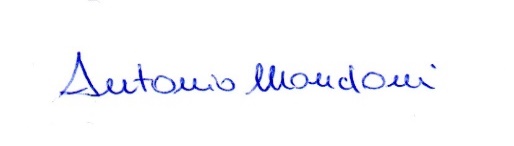 